8th International Symposium on BioPIXESeptember 14-19, 2014,Hotel Golf, Bled, SloveniaGUEST DETAILSPLEASE COMPLETE IN BLOCK CAPITALS REQUIREMENTSPLEASE CHOOSE ROOM TYPE AND COMPLETE REQUESTED INFORMATIONSPECIAL REQUEST (airport transfer)PLEASE COMPLETE REQUESTED INFORMATION IF YOU WANT TO BOOK A TRANSFERTO GUARANTEE YOUR ROOMPLEASE COMPLETE REQUESTED INFORMATIONPlease send your Reservation form until August 4th 2014! Rooms are guaranteed only until this deadline.    HOTEL CONFIRMATION: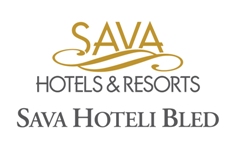 